Sammaställning av styrelsemöte med Friskis&Svettis Visby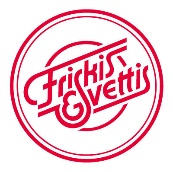 DATUM: 2023-01-24 TID: 18:30 – 19:30 PLATS: Friskis, Visby NÄRVARANDE: Ingalill Bengtsson, Patrick Ryott, Ethel Forsberg, Sofia Wollmann, Klara Rolfart, Frida Engström från 19:00 (adjungerande, Verksamhetschef) Öppnande  Ethel Forsberg hälsade alla välkomna och öppnade sammanträdet.  Val av justerare  Till att jämte ordförande justera kvällens protokoll valdes Patrick Ryott. Föregående mötesprotokoll  Protokollet läggs till handlingarna utan kommentarer. Ekonomisk uppföljning Ingalill gick igenom rapporten.Ingalill och Frida har också varit på banken och sett över placering av kassan för att få lite bättre ränta. Styrelsens förberedelser inför årsmötet Ordförande och sekreterare för stämman är klara, Bo Ronsten resp. Eva Bofride Bokslutet är på väg till GT. 
Verksamhetsberättelsen skrivs av Frida och Anette och Ethel adderar med ”ordförande har ordet”.
Informationen ligger ute för att få in motioner mm. Kompletteras med formell kallelse med mailutskick när det börjar närma sig. Ethel skriver propositionens och paketerar även en presentation till stämman (inkl budget). Bokslut 2022, arbetsfördelning Ingalill redogjorde för läget med bokslutet, det är lite justeringar kvar, Frida skriver förvaltningsberättelse sen går den vidare till GT i slutet av januari med målet att årsredovisningen är klar till styrelsemötet den 20 feb. Bolagsstämma, planering och arbetsfördelning Bolagsstämma för bolaget hålls den 21 mars, före årsmötet i föreningen.  
Vi använder samma mallar för stämman som tidigare år.  Lägesrapport verksamheten och uppstart 2023 Vi är nu 2759 medlemmar Det var funktionärsträff i helgen med bra uppslutning och bra engagemang från alla. En uppmaning från Frida till styrelsen att logga in på Workplace och ta del av funkis–informationen för att vara uppdaterade på vad som händer. Frida och Anette ska till GEAB för bl.a föreläsning om träning och kommande samarbete.Öppet hus kommande helg.  
Beslut: Styrelsen sa okej till extra annonsering i GA/GT print för 3000 kr för helgen. 
Utbyte av nya drag-maskinerna har strulat ordentligt, problem med leveranserna, fel på maskinerna mm. Nordic har varit tillmötesgående med kompensation. Det är fullbokat på passen nu i början och vi har höjt antal maxdeltagare i salarna. Eventuellt kan vi sätta in fler cyklar i spinningen. Möte i veckan med R&L och Kenneth C för att titta på trasigt golv i herrarnas omklädningsrum och nya bastuaggregat. Kommer också att se över annat behov av underhåll i duscharna.Ny kompletterande lokal Lokalgruppen hade möte precis innan styrelsemötet för att fördela arbetsuppgifterna och få fram en budget till nästa styrelsemöte den 20 februari. 
Kommande möte  Följande datum beslutades för kommande styrelsemöten, tid 18:30 
Måndag 20 februari 18:30 Tisdag 21 mars 18:30 inkl bolagsstämma Torsdag 23 mars 18:30 – föreningsstämma Måndag 17 april 18:30 Mötets avslutande  Ordförande avslutar mötet. 